Прокуратура Сергиевского района разъясняет: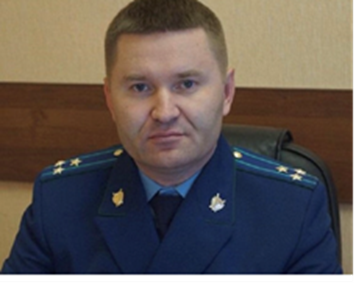 Требования к объектам размещения отходов производства и потребленияКомментирует ситуацию прокурор Сергиевского района Виталий РябовРаспоряжением Правительства Российской Федерации от 25.07.2017 № 1589-р утвержден перечень видов отходов производства и потребления, в состав которых входят полезные компоненты, захоронение которых запрещается:- Отходы бумаги и картона от канцелярской деятельности и делопроизводства;- Использованные книги, журналы, брошюры, проспекты, каталоги;- Отходы газет;-Печатная продукция с черно-белой печатью, утратившая потребительские свойства;- Отходы упаковочной бумаги незагрязненные;- Отходы упаковочного картона незагрязненные;- Отходы пленки полиэтилена и изделий из нее незагрязненные;- Отходы полиэтиленовой тары незагрязненной;- Упаковка полипропиленовая отработанная незагрязненная;- Тара стеклянная незагрязненная;- Тара стеклянная от химических реактивов незагрязненная;- Тара стеклянная, загрязненная соляной кислотой и ее солями (содержание кислоты не более 1,5%);Неисполнение указанных требований природоохранного законодательства в сфере обращения отходов образует в действиях хозяйствующих субъектов состав административного правонарушения, предусмотренного ч. 1 ст. 8.2 Кодекса Российской Федерации об административных правонарушениях - влечет наложение административного штрафа на должностных лиц в размере до 40 000 рублей; на лиц, осуществляющих предпринимательскую деятельность без образования юридического лица, - до 60 000 на юридических лиц -  до 350 000 рублей.11.03.2020